KS3 Particle modelDefinitionsDefinitionsDefinitions1SolidParticles have a fixed volume and fixed arrangement.16MixtureTwo or more elements that are not chemically bonded together.Two or more elements that are not chemically bonded together.2Liquid Particles have a fixed volume but no fixed arrangement.17 Boiling PointThe temperature at which a liquid changes into a gas.NOTE: Condensation point is the same temperature.The temperature at which a liquid changes into a gas.NOTE: Condensation point is the same temperature.3GasParticles have no fixed shape or volume. Fill the container they are in and can be condensed.18Melting pointThe temperature at which a solid changes into a liquid.NOTE: Freezing point is the same temperature.The temperature at which a solid changes into a liquid.NOTE: Freezing point is the same temperature.4EvaporationThe process by which a liquid turns to a gas.Properties of solids, liquids and gasesProperties of solids, liquids and gasesProperties of solids, liquids and gasesProperties of solids, liquids and gases5CondensationThe process by which a gas turns to a liquid.9Change of stateThe changing of one state to another.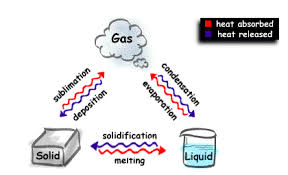 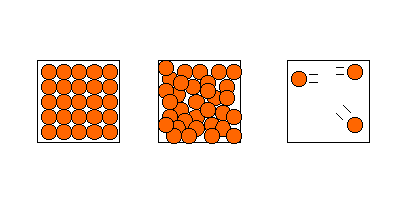 10States of matterA solid, liquid or gas.11Physical changeInvolves a change in the state of matter. No new compound is made and it can be reversed.12Chemical changeInvolves a change in the chemical composition. New compounds are made. 13AtomEverything in the universe is made up of atoms.14ElementEvery element is made up of its own type of atom15CompoundTwo or more different elements that are chemically bonded together.Diagram 1:  Change of state Diagram 1:  Change of state Diagram 1:  Change of state Diagram 2:  States of matterDefinitionsDefinitionsDefinitionsCommon Formulae of gasesCommon Formulae of gasesCommon Formulae of gasesCommon Formulae of gases1SolutionA mixture of a solid dissolved in a liquid.O2OxygenOxygen2Solvent A liquid in which a solid dissolves.N2NitrogenNitrogen3SoluteA solid that dissolves in a solvent to form a solution.H2HydrogenHydrogen4SaturatedWhen no more solute will dissolve.Common Formulae of compoundsCommon Formulae of compoundsCommon Formulae of compoundsCommon Formulae of compounds5DissolveTo become part of a liquid.H2OWaterWater6SuspensionA mixture where insoluble particles are distributed throughout the liquid.CO2Carbon dioxideCarbon dioxide7SolubleCan be dissolved.NH3AmmoniaAmmonia8InsolubleCannot be dissolved.CH4MethaneMethane9FilterRemoves undissolved chemicals from a solution.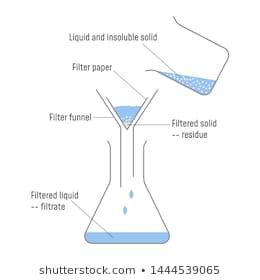 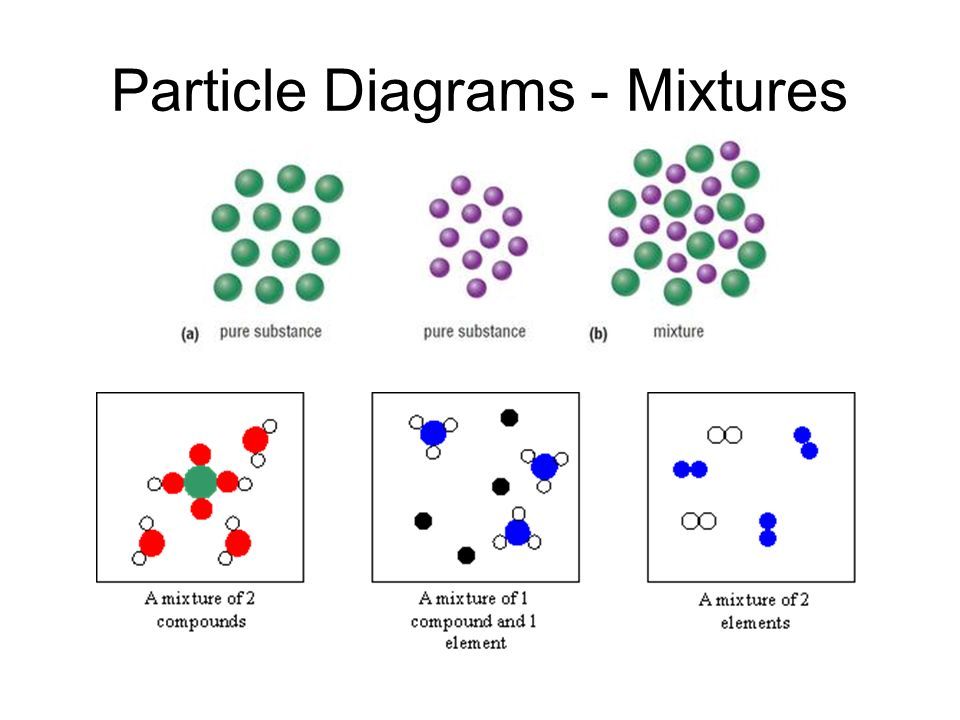 10FiltrateThe solution that passes through the filter paper.11ResidueThe solid left behind on the filter paper.12SymbolSingle letter or 2 letters representing an element.13FormulaCombined symbols showing the different elements in a chemical.1415Diagram 1:  Filtration apparatusDiagram 1:  Filtration apparatusDiagram 1:  Filtration apparatusDiagram 2:  Mixtures of compounds and elements